Τ Ε Χ Ν Ι Κ Η  Ε Κ Θ Ε Σ ΗΑ. Περιγραφή:        Με την παρούσα τεχνική έκθεση προβλέπεται να γίνει η προμήθεια είκοσι χιλιάδων (20.000) φακέλων αλληλογραφίας διαστάσεων 11,50εκ.Χ23,50εκ., με αυτοκόλλητη ταινία στη μικρή πλευρά (τύπου σακούλας), χρώματος λευκού, με το λογότυπο του Δήμου (όπως το υπόδειγμα), για τις ανάγκες της αλληλογραφίας των Υπηρεσιών του Δήμου. Β. Δαπάνη – Τρόπος ΕκτέλεσηςΗ δαπάνη δεν θα υπερβαίνει τα 1.000,00 με ΦΠΑ και θα βαρύνει τον ΚΑ Δαπανών 10-6614.001 «Λοιπές προμήθειες ειδών γραφείου (φάκελα, σφραγίδες κλπ)» προϋπολογισμού Δ. Χίου οικ. έτους 2017.        Η προμήθεια θα εκτελεστεί με απευθείας ανάθεση και σύμφωνα με τις διατάξεις του Ν.4412/16 «Δημόσιες Συμβάσεις Έργων, Προμηθειών και Υπηρεσιών (προσαρμογή στις Οδηγίες 2014/24/ ΕΕ και 2014/25/ΕΕ)», του N.3463/06 «Κύρωση του Κώδικα Δήμων και Κοινοτήτων» και του N.3852/10 «Νέα Αρχιτεκτονική της Αυτοδιοίκησης και της Αποκεντρωμένης Διοίκησης - Πρόγραμμα Καλλικράτης».                                                                                                                Χίος  3-10-2017                                                                                                          Ο συντάξας                                                                                                       Χαμέτης Ιωάννης                    ΘΕΩΡΗΘΗΚΕ     Η Αναπληρώτρια Προϊσταμένη     Δ/νσης Οικονομικών Υπηρεσιών                   Μαρία ΓκανάπηΕΝ∆ΕΙΚΤΙΚΟΣ ΠΡΟΥΠΟΛΟΓΙΣΜΟΣ                                                                                                                 Χίος   3-10-2017                                                                                                           Ο συντάξας                                                                                                      Χαμέτης Ιωάννης                    ΘΕΩΡΗΘΗΚΕ     Η Αναπληρώτρια Προϊσταμένη     Δ/νσης Οικονομικών Υπηρεσιών                   Μαρία Γκανάπη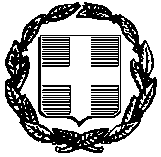 ΕΛΛΗΝΙΚΗ ΔΗΜΟΚΡΑΤΙΑΔ Η Μ Ο Σ    Χ Ι Ο ΥΔ/ΝΣΗ ΟΙΚΟΝΟΜΙΚΩΝ ΥΠΗΡΕΣΙΩΝΤΜΗΜΑ ΠΡΟΜΗΘΕΙΩΝ & ΑΠΟΘΗΚΗΣΕΛΛΗΝΙΚΗ ΔΗΜΟΚΡΑΤΙΑΔ Η Μ Ο Σ    Χ Ι Ο ΥΔ/ΝΣΗ ΟΙΚΟΝΟΜΙΚΩΝ ΥΠΗΡΕΣΙΩΝΤΜΗΜΑ ΠΡΟΜΗΘΕΙΩΝ & ΑΠΟΘΗΚΗΣΕΛΛΗΝΙΚΗ ΔΗΜΟΚΡΑΤΙΑΔ Η Μ Ο Σ    Χ Ι Ο ΥΔ/ΝΣΗ ΟΙΚΟΝΟΜΙΚΩΝ ΥΠΗΡΕΣΙΩΝΤΜΗΜΑ ΠΡΟΜΗΘΕΙΩΝ & ΑΠΟΘΗΚΗΣΕΛΛΗΝΙΚΗ ΔΗΜΟΚΡΑΤΙΑΔ Η Μ Ο Σ    Χ Ι Ο ΥΔ/ΝΣΗ ΟΙΚΟΝΟΜΙΚΩΝ ΥΠΗΡΕΣΙΩΝΤΜΗΜΑ ΠΡΟΜΗΘΕΙΩΝ & ΑΠΟΘΗΚΗΣΤαχ.Δ/νση:Κανάρη 18, 82131 Χίος Κανάρη 18, 82131 Χίος Πληροφορίες:Χαμέτης ΙωάννηςΤηλέφωνο:22713-51 713FAX:22713-51 738 ΕΛΛΗΝΙΚΗ ΔΗΜΟΚΡΑΤΙΑΔ Η Μ Ο Σ    Χ Ι Ο ΥΔ/ΝΣΗ ΟΙΚΟΝΟΜΙΚΩΝ ΥΠΗΡΕΣΙΩΝΤΜΗΜΑ ΠΡΟΜΗΘΕΙΩΝ & ΑΠΟΘΗΚΗΣΕΛΛΗΝΙΚΗ ΔΗΜΟΚΡΑΤΙΑΔ Η Μ Ο Σ    Χ Ι Ο ΥΔ/ΝΣΗ ΟΙΚΟΝΟΜΙΚΩΝ ΥΠΗΡΕΣΙΩΝΤΜΗΜΑ ΠΡΟΜΗΘΕΙΩΝ & ΑΠΟΘΗΚΗΣΕΛΛΗΝΙΚΗ ΔΗΜΟΚΡΑΤΙΑΔ Η Μ Ο Σ    Χ Ι Ο ΥΔ/ΝΣΗ ΟΙΚΟΝΟΜΙΚΩΝ ΥΠΗΡΕΣΙΩΝΤΜΗΜΑ ΠΡΟΜΗΘΕΙΩΝ & ΑΠΟΘΗΚΗΣΕΛΛΗΝΙΚΗ ΔΗΜΟΚΡΑΤΙΑΔ Η Μ Ο Σ    Χ Ι Ο ΥΔ/ΝΣΗ ΟΙΚΟΝΟΜΙΚΩΝ ΥΠΗΡΕΣΙΩΝΤΜΗΜΑ ΠΡΟΜΗΘΕΙΩΝ & ΑΠΟΘΗΚΗΣΤαχ.Δ/νση:Κανάρη 18, 82131 Χίος Κανάρη 18, 82131 Χίος Πληροφορίες:Χαμέτης ΙωάννηςΤηλέφωνο:22713-51 713FAX:22713-51 738 Α/ΑΠΕΡΙΓΡΑΦΗΜΟΝ. ΜΕΤΡΗΣΗΣΠΟΣΟΤΗΤΑΤΙΜΗ ΜΟΝΑΔΟΣ (€)ΣΥΝΟΛΟ (€)1Φάκελα αλληλογραφίας διαστάσεων 11,50εκ.Χ23,50εκ., με αυτοκόλλητη ταινία στη μικρή πλευρά (τύπου σακούλας), χρώματος λευκού, με το λογότυπο του Δήμου (όπως το υπόδειγμα)τεμ.20.0000,0427854,00ΣΥΝΟΛΟ1.000,00ΦΠΑ 17%145,18ΤΕΛΙΚΟ999,18